                                                                    Межрегиональная олимпиада школьников 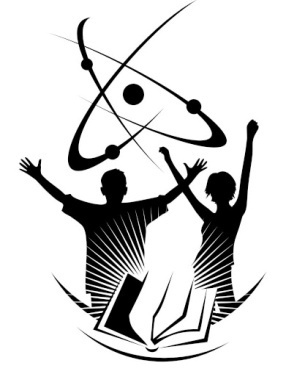 "Будущие исследователи – будущее науки"  Биология 2018-19                                  ФИО (полностью)_______________________________________                                  школа ________________________     класс ________ Шифр _________________-------------------------------------------------------------------------------------------------------------------- ШИФР _______________________________9-11 класс Вариант  1В заданиях 1-25 выберите один наиболее полный правильный ответ и обведите его номерСукцессия – это проявление такого свойства живых систем как рост и развитие на … уровне.организменном        2) популяционно-видовом      3) биоценотическом     4) биосферном2. Термин «гомеостаз» предложил     1) Г. Селье                     2) У. Кеннон                  3) Т. Морган          4) А. Вейсман       3. Наука о поведении животных – это энология              2) экология                  3) этология    4) этика     4. Капуста относится к … Каперсовые.              1) отделу                      2) классу              3) порядку          4) семейству5. Найдите аналогию:Гемоглобин : аминокислоты = целлюлоза : ?гликоген            2) глюкоза                 3) глюкагон           4) глицин6. Не имеют клеточной стенки        1) актиномицеты      2) цианобактерии        3) микоплазмы      4) водородобактерии7. ДНК-полимераза ОТСУТСТВУЕТ у возбудителя        1) герпеса                  2) оспы                   3) СПИД              4)  гепатита В8.  Способы питания грибов – это       1) сапротрофия       2) сапротрофия и паразитизм     3) сапротрофия, паразитизм и хищничество         4) сапротрофия, паразитизм,  хищничество  и хемосинтез9. С3 –растением является         1) сахарный тростник       2)  сорго         3)  кукуруза         4) рис10. Один триплет НЕ МОЖЕТ кодировать две разные аминокислоты, следовательно, генетический код обладает свойством 1) однозначности     2) триплетности      3) избыточности     4) универсальности11. Триплету ГЦТ в составе ДНК соответствует антикодон … т-РНК.         1) ЦГА           2) ГЦТ                3)  ГЦУ       4) ЦГТ12. Нуклеиновые кислоты имеются в составе       1) ядра                                                                   2) ядра и митохондрий             3) ядра, митохондрий и хлоропластов              4) ядра, митохондрий, хлоропластов и рибосом13. Диплоидный набор хромосом клеток свиньи состоит из 40 хромосом; в начале  профазы I мейоза  число молекул ДНК в клетке равно       1) 20                      2б) 40                             3) 80                                       4) 16014. Самым автономным и не зависящим от среды эмбриогенезом обладают1) млекопитающие           2) птицы              3) амфибии               4) рептилии15. Побег, в котором запасные вещества откладываются в чешуях листовой природы, - это1) столон          	2) корневище          		3) клубень            	4) луковица16. Взрослое растение Ужовника обыкновенного является1) гаплоидным гаметофитом                                2) гаплоидным спорофитом3) диплоидным гаметофитом			      4) диплоидным спорофитом17. Пиявка ложноконская и  тихоокеанский палоло относятся к        1) одному отряду                                                2) разным  отряда одного класса        3) разным классам одного типа                        4) разным типам 18. Органами выделения рыб являются       1)  туловищные почки, продукт выделения – аммиак      2) тазовые почки	, продукт выделения – аммиак      3)  туловищные почки, продукт выделения – мочевина      4) тазовые почки	, продукт выделения – мочевина19. Лечебная сыворотка, вводимая больному дифтерией человеку, содержит1) антибиотики         2) антитела                 3) антигены                4) антимеры20. Вставка пары или нескольких пар нуклеотидов – это генная мутация типа       1) делеция        2) дупликация        3) инсерция        4) инверсия   21. В норме у самца пустынной саранчи  набор половых хромосом1) ХY			2) XX  		3) XO      		4) YО22. Аналогичные органы – это проявление 1) симпатрии                2) дивергенции               3) конвергенции          4) параллелизма23. К сравнительно - анатомическим доказательствам эволюции НЕ относится наличие1) атавизмов        2)  рудиментов     3) зародышевого сходства     	       4) гомологичных органов24. Наследственная изменчивость является1) групповой, определенной               2) групповой, неопределенной3) индивидуальной, определенной     4) индивидуальной, неопределенной25. К методам селекции млекопитающих НЕ относят1) инбридинг    2) аутбридинг    3) полиплоидизацию      4)  искусственный отбор В заданиях 26-30 найдите аналогию и запишите ответ (1-2 слова или цифры)  рядом с заданием26. Лещина : орех = миндаль : ?   (костянка)27. Квакка : Земноводные = Квагга : ? (Млекопитающие)28. Митохондрии : дыхание = лизосомы : ? (гидролиз)29. Фораминиферы : планктон = губки : ? (бентос)30. Белочная : роговица = сосудистая : ? (радужка)                                                                    Межрегиональная олимпиада школьников "Будущие исследователи – будущее науки"  Биология 2018-19                                  ФИО (полностью)_______________________________________                                  школа ________________________     класс ________ Шифр _________________-------------------------------------------------------------------------------------------------------------------- ШИФР _______________________________9-11 класс Вариант  2В заданиях 1-25 выберите один наиболее полный правильный ответ и обведите его номерФилогенез – это проявление такого свойства живых систем как рост и развитие на … уровне.организменном        2) популяционно-видовом      3) биоценотическом     4) биосферном2. Э.Геккель и Ф. Мюллер сформулировали           1) закон «всё или ничего»                  2) биогенетический закон                3) закон толерантности                       4) закон филогенетического роста3. Наука «териология» по-другому называется       1) герпетология           2) орнитология           3) арахнология    4)  маммология4. Баклажан относится к … Норичниковые.        1) отделу                      2) классу                3) порядку          4) семейству5.Найдите аналогию:     Глюкоза : гликоген = аминокислоты : ? галактозидаза                   2) гликоген                      3) галагктоза       4) глицин6. Оксигенный фотосинтез характерен для         1) зелёных серных бактерий                   2) зелёных несерных бактерий          3) пурпурных бактерий                          4) цианобактерий7. Обратная транскриптаза имеется у  возбудителя        1) герпеса                    2) оспы                    3) СПИД                     4)  гепатита В8. Для грибов НЕ свойственен такой способ питания как               1) сапротрофия        2)  паразитизм          3)  хищничество  4) хемосинтез9. С4 –растением является     1) пшеница       2)  овёс         3)  кукуруза         4) рис10. Одна аминокислота может кодироваться несколькими триплетами,  следовательно, генетический код обладает свойством 1) однозначности     2) триплетности      3) избыточности     4) универсальности11. Антикодону АУГ т-РНК соответствует триплет … ДНК,         1) АУГ                       2) УАЦ                       3) ТАЦ                      4) АТГ12.  Нуклеиновые кислоты имеются в составе1) лизосом	              2) пероксисом     		3) рибосом      4)  аппарата Гольджи  13. В клетках свиньи число групп сцепления равно 20; в начале  профазы митоза число молекул ДНК в клетке равно       1) 20                      2б) 40                             3) 80                                       4) 16014. Минимальный запас питательных веществ имеет яйцеклетка  1) млекопитающих           2) птиц              3) амфибий               4) рыб15. Метаморфизированный однолетний подземный побег с утолщенным стеблем, и зачаточными листьями - это1) столон         	2) корневище          		3) клубень            	4) луковица16. Взрослое растение  Маршанции многообразной является1) гаплоидным гаметофитом                                2) гаплоидным спорофитом3) диплоидным гаметофитом			      4) диплоидным спорофитом17. Ришта и овечий мозговик относятся к        1) одному отряду                                        2) разным  отряда одного класса        3) разным классам одного типа                        4) разным типам 18. Органами выделения рептилий являются       1)  туловищные почки, продукт выделения – мочевая кислота      2) тазовые почки	, продукт выделения – мочевая кислота      3)  туловищные почки, продукт выделения – мочевина      4) тазовые почки	, продукт выделения – мочевина19. Противодифтерийная вакцина  содержит1) антибиотики         2) антитела                 3) антигены                4) антимеры20. Выпадение нуклеотидов – это генная мутация типа       1) делеция        2) дупликация        3) инсерция        4) инверсия   21. В норме у самки тутового шелкопряда образуются яйцеклетки, содержащие  половые хромосомы:1) половина Х, половина Y                 2) только X3) половина X, половина O                 4) половина Y, половина O 22. Гомологичные органы – это проявление 1) симпатрии                   2) дивергенции             3) конвергенции          4) параллелизма23. К эмбриологическим доказательствам эволюции НЕ относится закон1) Бэра                          2) Вавилова                 3) Северцова                 4) Геккеля24. Модификационная  изменчивость является1) групповой, определенной               2) групповой, неопределенной3) индивидуальной, определенной     4) индивидуальной, неопределенной25. К методам селекции млекопитающих НЕ относят1) инбридинг    2) аутбридинг    3) искусственный отбор    4) искусственный мутагенез В заданиях 26-30 найдите аналогию и запишите ответ (1-2 слова или цифры)  рядом с заданием26. Рожь : зерновка = фасоль : ? (боб)27. Мангуст : Хордовые = Лангуст : ? (Членистоногие)28. Кристы : дыхание = матрикс : ? (гликолиз)29. Камбала : бентос = акула : ? (нектон) 30. Сосудистая : радужка = склера : ? (роговица)                                                                    Межрегиональная олимпиада школьников 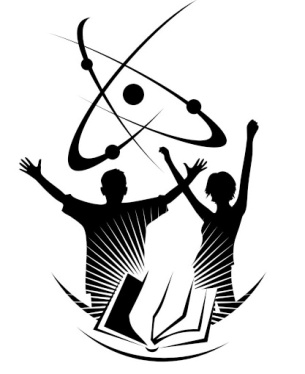 "Будущие исследователи – будущее науки"  Биология 2018-2019                                  ФИО (полностью)_______________________________________                                  школа ________________________     класс ________ Шифр _________________-------------------------------------------------------------------------------------------------------------------- ШИФР _______________________________7-8 класс             1 вариант В заданиях 1-25 выберите один наиболее полный правильный ответ и обведите его номер1.Постоянная температура тела собаки – это проявление такого свойства живых систем как              1) обмен веществ      2) энергозависимость      3) саморегуляция      4) раздражимостьПереваривание пищи в желудке – это проявление такого свойства живых систем как обмен веществ на … уровне.организменном        2) популяционно-видовом      3) биоценотическом     4) биосферномВ систематике животных семейства объединяются в     1) отряды              2) порядки                   3) классы        4) типыНайдите аналогию: Растения : отдел = Животные :?тип         2) класс         3) порядок       4) отряд5. Скопление шаровидных бактерий в виде виноградной грозди – это      1) спириллы                 2) сарцины                 3) стафилококки        4) стрептококки 6. Для бактерий характерно       1) отсутствие ядра и клеточной стенки      2) отсутствие ядра и наличие клеточной стенки      3)  наличие ядра и клеточной стенки         4) наличие  ядра и отсутствие клеточной стенки7. Оксифотобактерии являются         1) прокариотами, гетеротрофами                  2) прокариотами, автотрофами        3) эукариотами, гетеротрофами                     4) эукариотами, автотрофами8. Мукор и пеницилл  являются         1) прокариотами, гетеротрофами                  2) прокариотами, автотрофами        3) эукариотами, гетеротрофами                     4) эукариотами, автотрофами9.  Табак и соя принадлежат1) одному семейству                                               2) разным семействам одного класса3) разным классам одного отдела			4) разным отделам10. К типу Саркожгутиконосцы относятся        1) амёбы и фораминиферы        2) амёбы,  фораминиферы и лучевики        3) амёбы,  фораминиферы, лучевики  и эвглены         4) амёбы,  фораминиферы и лучевики, эвглены и инфузории11. Тарантул и клещ энцефалитный относятся к       1)  одному отряду                                   2) разным отрядам одного класса       3) разным классам одного типа             4) разным типам12. Хрящевые рыбы НЕ ИМЕЮТ       1) жабр         2) жаберных щелей          3) жаберных крышек        4) жаберных полостей13. Артериальная кровь у млекопитающих выталкивается из сердца1) левым предсердием    2) правым предсердием  3)  левым желудочком  4) правым желудочком14. К однопроходным (первозверям) относятся   1) ехидна и утконос 2) утконос и бандикут  3) бандикут и броненосец   4) броненосец и ехидна15. Четырехкамерный желудок имеют многие представители отряда        1) Грызуны                 2) Парнокопытные       3) Непарнокопытные     4) Хищные16. Ара и арапаима относятся к       1)  одному отряду 2) разным отрядам одного класса 3) разным классам одного типа   4) разным типам17. Найдите аналогию:                       Спинной мозг : нервная = лимфа : ?репродуктивная      2) мышечная        3) соединительная         4) эпителиальная     В заданиях 18-25 найдите соответствие:                1) 1ВГ-2БД-3А         2)  1В-2БД-3АГ               3) 1Г-2БД-3АВ         4) 1ВГ-2Д-3АБ                 1) 1В-2ГБД-3А         2)  1АВ-2БД-3Г               3) 1Г-2БД-3АВ         4) 1АВ-2Г-3БД                1) 1В-2ГБД-3А         2)  1АВ-2БД-3Г               3) 1АГ-2БД-3В         4) 1БВ-2Г-3АД                1) 1ВД-2АГ-3Б         2)  1АД-2БВ-3Г               3) 1АД-2БД-3В         4) 1БВ-2Г-3АД                1) 1В-2А-3БГД         2)  1А-2БВД-3Г               3) 1Д-2БД-3АВ         4) 1Б-2Г-3АДВ                1) 1В-2А-3БГД         2)  1АГ-2БД-3В               3) 1Д-2БД-3АВ         4) 1Б-2Г-3АДВ        1) 1АВ-2БД-3Г          2) 1АГД -2В-3Б    3) 1АД-2Г-3БВ           4) 1АБ-2ВД-3Г        1) 1АВГ-2Д-3Б            2) 1ВГ-2БД-3А        3) 1АГ -2Д-3БВ      4) 1АБ-2ВД-3ГВ заданиях 26-30 найдите аналогию. Запишите слово-ответ рядом с номером задания26. Подорожник : простой колос = хризантема   : ? (корзинка)27. Рожь : зерновка = Клевер : ? (боб)28. Картофель : клубень =  Ландыш : ? (корневище)29. Божьи коровки /тли : хищничество = пшеница/ осот : ? (конкуренция) 30. Чума : бактерии = оспа : ? (вирусы)                                                                   Межрегиональная олимпиада школьников "Будущие исследователи – будущее науки"  Биология 2018-2019                                  ФИО (полностью)_______________________________________                                  школа ________________________     класс ________ Шифр _________________-------------------------------------------------------------------------------------------------------------------- ШИФР _______________________________7-8 класс         2 вариант В заданиях 1-25 выберите один наиболее полный правильный ответ и обведите его номер1. Дыхание собаки – это проявление такого свойства живых систем как              1) обмен веществ      2) энергозависимость      3) саморегуляция      4) раздражимость2.Взаимоотношения волков и зайцев происходят на … уровне организации живых систем.1) организменном        2) популяционно-видовом      3) биоценотическом     4) биосферном3. В систематике растений  классы  объединяются в     1) отряды                  2) порядки                     3) отделы                       4) типы4. Найдите аналогию:   Животные : отряд = Растения : ?тип         2) класс         3) порядок       4) отдел5. Шаровидные бактерии, сближенные  в виде цепочки – это      1) спириллы                2) сарцины                    3) стафилококки                4) стрептококки 6. Для бактерий характерно       1) отсутствие ядра и митохондрий       2) отсутствие ядра и наличие митохондрий       3)  наличие ядра и митохондрий           4) наличие  ядра и отсутствие клеточной стенки7. Патогенные бактерии являются         1) прокариотами, гетеротрофами                  2) прокариотами, автотрофами        3) эукариотами, гетеротрофами                     4) эукариотами, автотрофами8. Дрожжи являются         1) прокариотами, гетеротрофами                  2) прокариотами, автотрофами        3) эукариотами, гетеротрофами                     4) эукариотами, автотрофами9.  Лук и картофель принадлежат1) одному семейству                                               2) разным семействам одного класса3) разным классам одного отдела			4) разным отделам10. Наличие двух ядер (макронуклеуса и микронуклеуса) характерно для          1) эвглены зелёной       2) инфузории трубач       3) фораминиферы     4) малярийного плазмодия11. Вредная черепашка и саранча относятся к       1)  одному отряду                                    2) разным отрядам одного класса       3) разным классам одного типа             4) разным типам12. Хрящевые рыбы НЕ ИМЕЮТ         1) жабр                 2) плавательного пузыря                3) позвоночника     4) черепа13. Венозная кровь у птиц выталкивается из сердца1) левым предсердием    2) правым предсердием  3)  левым желудочком  4) правым желудочком14. К сумчатым относятся  ехидна и утконос  2) утконос и бандикут   3) бандикут и коала        4) коала  и ехидна15. Не имеют шерстного покрова представители отряда        1) Ластоногие                  2) Китообразные       3) Рукокрылые    4) Насекомоядные16. Ага и агама относятся к       1)  одному отряду                                   2) разным отрядам одного класса       3) разным классам одного типа             4) разным типам17. Найдите аналогию:Хрящ : соединительная =  слюнная железа : ?репродуктивная      2) мышечная        3) нервная        4) эпителиальная     В заданиях 18-25 найдите соответствие:                1) 1ВГ-2БД-3А         2)  1АВ-2БД-3Г               3) 1Г-2БД-3АВ         4) 1ВГ-2Д-3АБ                  1) 1В-2ГБД-3А         2)  1АВ-2БД-3Г               3) 1АГ-2Д-3БВ         4) 1АВ-2Г-3БД                1) 1В-2ГБД-3А         2)  1АВ-2БД-3Г               3) 1АГ-2БД-3В         4) 1БВ-2Г-3АД                1) 1ВД-2АГ-3Б         2)  1АД-2БВ-3Г               3) 1АД-2БД-3В         4) 1БВ-2Г-3АД                1) 1В-2А-3БГД         2)  1А-2БВД-3Г               3) 1Д-2БД-3АВ         4) 1Б-2Г-3АДВ                1) 1В-2А-3БГД         2)  1АГ-2БД-3В               3) 1Д-2БД-3АВ         4) 1Б-2Г-3АДВ        1) 1ВГ-2БД-3А        2) 1Г -2Д-3АБВ      3) 1ГД-2БВ-3А            4) 1БГ-2ВД-3А        1) 1ВГД-2Б-3А        2) 1АД-2Г-3БВ        3) 1Г -2Д-3АБВ      3) 4) 1БД-2В-3АГВ заданиях 26-30 найдите аналогию. Запишите слово-ответ рядом с номером задания26. Клевер : головка = калина : ? (щиток) 27. Подсолнечник : семянка = Горчица : ? (стручок)28. Чеснок : луковица = Пырей : ? (корневище)29. Лисы/полёвки : хищничество = лоси/олени : ? (конкуренция) 30. Грипп : вирусы = холера : ? (бактерии, вибрионы)18. ЦарствоПризнакиРастенияЖивотныеГрибыА. Клеточная стенка из хитина          Б. Ограниченный ростВ. Запасной углевод – крахмал          Г. Автотрофное питаниеД. Активный образ жизни 19. ОтделПризнакиКрасные водорослиМоховидныеГолосеменныеА. Бентос      Б.  Органы: корень, стебель, лист, семя В. Пигменты: фикоцианин и фикоэритринГ. Размножение выводковыми почками               Д.  Деревья20. ПредставительПризнакиСурепкаАкацияБаклажанА. Плод – стручок           Б. Плод – боб           В. Плод - ягодаГ. Формула цветка - *Ч4Л4Т2+4П1Д. Формула цветка -Ч(5)Л1,2(2)Т(4+5),1П1    21. Тип плода ПредставительКостянкаЯгодаПомеранецА. Виноград      Б. Апельсин     В. ВишняГ. Картофель           Д. Миндаль22. Тип ПризнакиПлоские червиКруглые червиКольчатые червиА. Первичная полость тела               Б. Вторичная полость тела В. Органы выделения – протонефридии    Г. Кровеносная системаД. Органы выделения – метанефридии23. Класс моллюсковПризнакиБрюхоногиеДвустворчатыеГоловоногиеА. Двухкамерное сердце                    Б. Трехкамерное сердцеВ.  Реактивный способ движения       Г.  Тёрка Д. Сифоны24. Класс членистоногих Признаки класса1. Насекомые2. Ракообразные3. ПаукообразныеА. Органы дыхания – трахеи и дыхальцаБ. Органы выделения – зелёные железыВ.  3 пары ходильных ног    Г.  Паутинные бородавкиД. 2 пары усиков25. Класс ПозвоночныхПризнаки класса1. Земноводные2. Пресмыкающиеся3. ПтицыА. Шейный отдел представлен 1 позвонкомБ. «Двойное» дыхание     В. Дыхание лёгкими и кожейГ. Отсутствие грудной клетки       Д. Ячеистые лёгкие18. ЦарствоПризнакиРастенияЖивотныеГрибыА. Клеточная стенка из целлюлозы          Б. Ограниченный ростВ. Запасной углевод – крахмал     Г. Мицелиальное строениеД. Гликокаликс19. ОтделПризнакиБурые водорослиМоховидныеПокрытосеменныеА. Бентос        Б.  Деревья, кустарники, травыВ.  Органы: корень, стебель, лист, семя, цветок, плод Г. Пигменты: хлорофилл и фукоксантинД. Размножение выводковыми почками     20. ПредставительПризнакиРедькаФасольБеленаА. Плод – стручок           Б. Плод – боб           В. Плод - ягодаГ. Формула цветка - *Ч4Л4Т2+4П1Д. Формула цветка -Ч(5)Л1,2(2)Т(4+5),1П1    21. Тип плода ПредставительБобСтручокСемянкаА. Астра              Б. Арахис          В. АкацияГ. Пастушья сумка           Д. Василёк22. Тип ПредставителиПлоские червиКруглые червиКольчатые червиА. Власоглав               Б. Пиявка медицинскаяВ. Овечий мозговик        Г. НереидаД. Пескожил23. Класс моллюсковПредставители1.Брюхоногие2. Двустворчатые3. ГоловоногиеА. Голый слизень        Б. МидияВ.  Каракатица             Г.  КатушкаД. Гребешок24.         Класс членистоногих Признаки класса1. Насекомые2. Ракообразные3. ПаукообразныеА. Характерно частично наружное пищеварениеБ. Отсутствие усиков   В.          4 пары ходильных ногГ. Способность к полёту       Д. Дыхание жабрами25.   Класс ПозвоночныхПризнаки класса1. Земноводные2. Пресмыкающиеся3. ПтицыА. Лёгкие в виде гладких мешковБ. Четырёхкамерное сердце        В. Цевка в составе скелета  Г. Сухая кожа без желёз                 Д. Развитие со стадией личинки